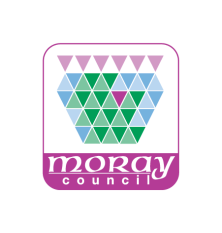 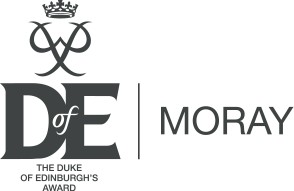 Expedition Supervisor’s ChecklistNB:	The Responsibility column can be used to keep notes on any external training providers, dates and times.The Competed column is useful in keeping track of progress, particularly when managing more than one group.TaskTime ScalePerson ResponsibleCompletedEstablish Expedition Team(s) To be completed 6 weeks before Practice ExpeditionConfirm Supervisor availabilityTo be completed 6 weeks before Practice ExpeditionConfirm Supervisor qualificationsTo be completed 6 weeks before Practice ExpeditionEnsure sufficient Support Staff availableTo be completed 6 weeks before Practice ExpeditionTo be completed 6 weeks before Practice ExpeditionParticipant Training:TeambuildingTraining can commence at anytime, but needs to be completed 2 weeks before Practice Expedition Countryside, Highway and Water code  Training can commence at anytime, but needs to be completed 2 weeks before Practice Expedition Observation, Recording and PresentationTraining can commence at anytime, but needs to be completed 2 weeks before Practice Expedition Establish Expedition AimsTraining can commence at anytime, but needs to be completed 2 weeks before Practice Expedition 20 ConditionsTraining can commence at anytime, but needs to be completed 2 weeks before Practice Expedition Navigation and route planningTraining can commence at anytime, but needs to be completed 2 weeks before Practice Expedition Camp craft and equipmentTraining can commence at anytime, but needs to be completed 2 weeks before Practice Expedition Awareness of risk and hazards(Introduce the exped risk assessment)Training can commence at anytime, but needs to be completed 2 weeks before Practice Expedition First aid and emergency proceduresTraining can commence at anytime, but needs to be completed 2 weeks before Practice Expedition Proficiency in the mode of travelTraining can commence at anytime, but needs to be completed 2 weeks before Practice Expedition Set up Expedition Section on eDofETraining can commence at anytime, but needs to be completed 2 weeks before Practice Expedition Food and cooking(Ensure Participants generate Meal Plans)Training can commence at anytime, but needs to be completed 2 weeks before Practice Expedition Training can commence at anytime, but needs to be completed 2 weeks before Practice Expedition Practice Expedition:Route Planning (including supervisor’s recce of route)To be completed 6 weeks before Practice ExpeditionParticipants input to plan route, including completion of route cardsTo be completed 6 weeks before Practice ExpeditionContact Land Owners and Book Campsites (if required)To be completed 6 weeks before Practice ExpeditionGreen Form Notification to DofE Scotland (Wild Country only)Minimum of 4 weeks before Practice ExpeditionEvolve Notification  to be completed and sent to Adventurous Activities ConsultantsMinimum of 4 weeks before Practice ExpeditionTaskTime ScalePerson ResponsibleCompletedSend out Notification Letter to Parents/CarersTo be completed 3 weeks before Practice ExpeditionSend out Parental Consent FormsTo be completed 3 weeks before Practice ExpeditionEstablish Group Kit RequirementsTo be completed 3 weeks before Practice ExpeditionRequest Group Kit Requirements from DofE MorayTo be completed 3 weeks before Practice ExpeditionReview Generic Risk Assessment and amend as requiredMinimum of 2 weeks before expeditionEnsure Evolve and Green Form have been approvedTo be completed 2 weeks before Practice ExpeditionCollect Consent Forms and Expedition FeeTo be completed 2 weeks before Practice ExpeditionConsult Head of Establishment reference Base Contact Plan and confirm name of Base ContactTo be completed 2 weeks before Practice ExpeditionIssue Group KitTo be completed 2 weeks before Practice ExpeditionIssue Expedition Safety CardsTo be completed 2 weeks before Practice ExpeditionParticipant’s Kit Inspection at CentreTo be completed 1 week before Practice ExpeditionSupervisorCompile Expedition Supervisor’s Pack Up (to include to following):Copies of Consent FormsTo be completed 1 weeks before Practice ExpeditionRisk AssessmentTo be completed 1 weeks before Practice ExpeditionCopies of Participants Maps and Route Cards	To be completed 1 weeks before Practice ExpeditionCopies of Green Forms (if applicable)To be completed 1 weeks before Practice ExpeditionCopies of Base Contact FormsTo be completed 1 weeks before Practice ExpeditionContact Details (for Participants, Parents, Assessor and Base Contact)To be completed 1 weeks before Practice ExpeditionSupervision planTo be completed 1 weeks before Practice ExpeditionSend copy of Pack up to Base ContactTo be completed 1 weeks before Practice ExpeditionTo be completed 1 weeks before Practice ExpeditionPre Expedition:Participant’s Kit Check before leaving start point on Day 1	SupervisorTaskTime ScalePerson ResponsibleCompletedPost Expedition:Expedition Review – Do participants need further training or practice?Before Participants leave expedition areaCollect Group Kit – ensure serviceable, clean and dry1 week after ExpeditionReturn DofE Moray loaned kit – ensure serviceable, clean and dry1 week after ExpeditionQualifying Expedition:Confirm Supervisor availability and qualificationsTo be completed 6 weeks before ExpeditionConfirm Assessor availability and qualificationsTo be completed 6 weeks before ExpeditionEnsure sufficient Support Staff availableTo be completed 6 weeks before ExpeditionRoute Planning (including supervisor’s recce of route)To be completed 6 weeks before ExpeditionEnsure participants are aware of the 20 ConditionsTo be completed 6 weeks before ExpeditionParticipants to plan route and create route cardsTo be completed 6 weeks before ExpeditionReview Generic Risk Assessment and amend as requiredTo be completed 6 weeks before ExpeditionContact Land Owners and Book Campsites (as required)To be completed 6 weeks before ExpeditionGreen Form Notification to DofE Scotland (Wild Country only) Minimum of 4 weeks before expeditionEvolve Notification	Minimum of 4 weeks before expeditionSend out Notification Letter to Parents/CarersTo be completed 3 weeks before ExpeditionSend out Parental Consent FormsTo be completed 3 weeks before ExpeditionCheck Group Kit RequirementsTo be completed 3 weeks before ExpeditionRequest Group Kit Requirements from DofE MorayTo be completed 3 weeks before ExpeditionTaskTime ScalePerson ResponsibleCompletedEnsure Evolve and Green Form have been approved2 weeks before expeditionCollect Consent Forms2 weeks before expeditionConsult Head of Establishment reference Base Contact Plan and confirm name of Base Contact2 weeks before expeditionHand out Group Kit2 week before expeditionHand out Expedition Safety Cards2 week before expeditionParticipant’s Kit Inspection at Centre 1 week before expeditionSupervisorInvite assessor to meet Team1 week before expeditionCompile Expedition Supervisor’s Pack Up (to include to following):Copies of Consent FormsTo be completed 1 weeks before Practice ExpeditionRisk AssessmentTo be completed 1 weeks before Practice ExpeditionCopies of Participants Maps and Route Cards	To be completed 1 weeks before Practice ExpeditionCopies of Green Forms (if applicable)To be completed 1 weeks before Practice ExpeditionCopies of Base Contact FormsTo be completed 1 weeks before Practice ExpeditionContact Details (for Participants, Parents, Assessor and Base Contact)To be completed 1 weeks before Practice ExpeditionSupervision planTo be completed 1 weeks before Practice ExpeditionSend copy of Pack up to Base ContactTo be completed 1 weeks before Practice ExpeditionPre Expedition:Participant’s Kit Check before leaving start point on Day 1At expedition start pointAssessorPost Expedition:Expedition Assessor’s DebriefBefore Participants leave expedition areaAssessorCollect Group Kit – ensure serviceable, clean and dry1 week after expeditionReview Expedition – Lessons learned for the future 1 week after expeditionReturn DofE Moray loan kit – ensure serviceable, clean and dry1 week after expeditionEnsure Assessor completes Expedition reports1 week after expeditionTaskTime ScalePerson ResponsibleCompletedPost Expedition:Ensure Participants deliver their presentationWithin 4 weeks of expeditionOn-going TaskseDofE:Monitor progress on eDofE and approve new evidenceAdvise participants as requiredApprove completed sectionsGreen Form Notification Number will be needed for Wild Country expeds